Supplementary Material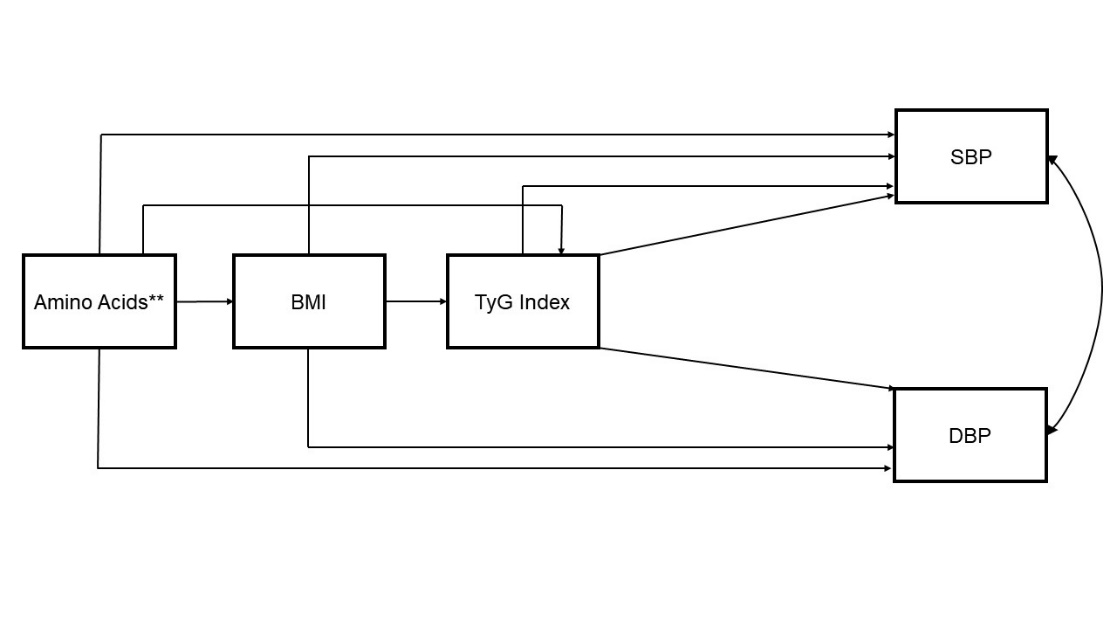 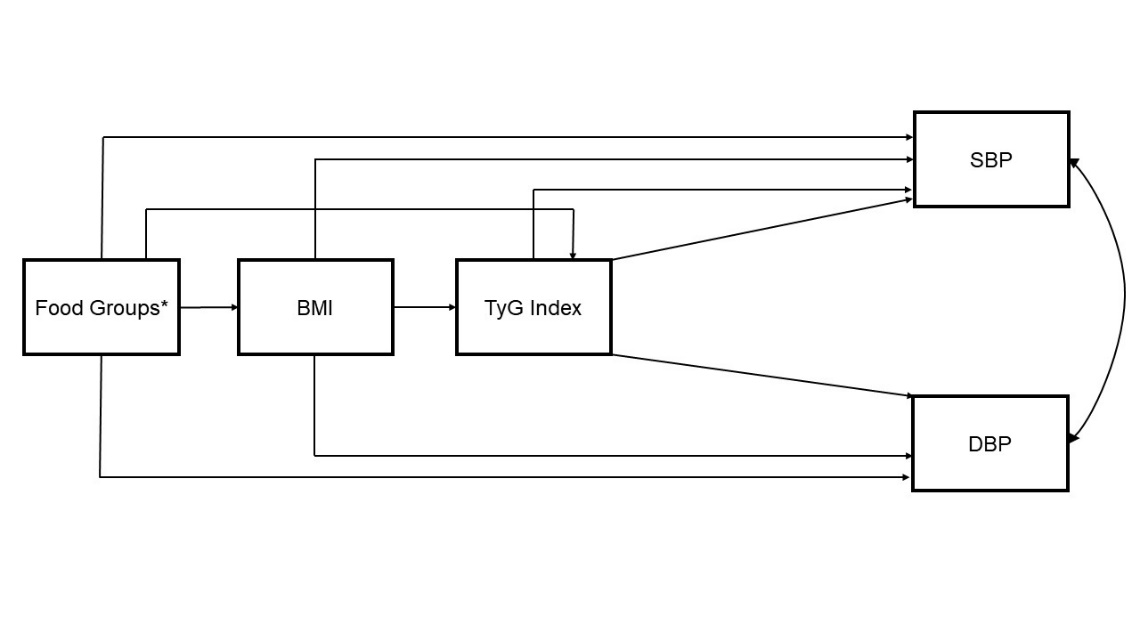 The construction of theoretical models was in accordance with the scientific literature on these relationships, directed acyclic graph during this process were not used.* Each food groups separately: vegetables, nuts and seeds, dairy products, legumes, fruits, eggs, meats and fish.** Each amino acid separately: arginine, glutamic acid, cysteine, glycine, histidine, isoleucine, leucine, tyrosine and valine.BMI: body mass index; DBP: diastolic blood pressure; SBP: systolic blood pressure; TyG: triglycerides/blood glucose index.Supplementary Figure 1: Theoretical models built according to scientific literature.Supplementary Table 1: Correlation matrix of the variables included in the final model.p values according Spearman’s Correlation. Supplementary Table 2: Goodness of fit values and R2 values (variance explained) for each of the models (including the models for each amino acid).RMSEA: Root Mean Square Error of Approximation; SRMR: Standardized Root Mean Square Residual; TLI: Tucker-Lewis Index and CFI: Comparative Fit Index.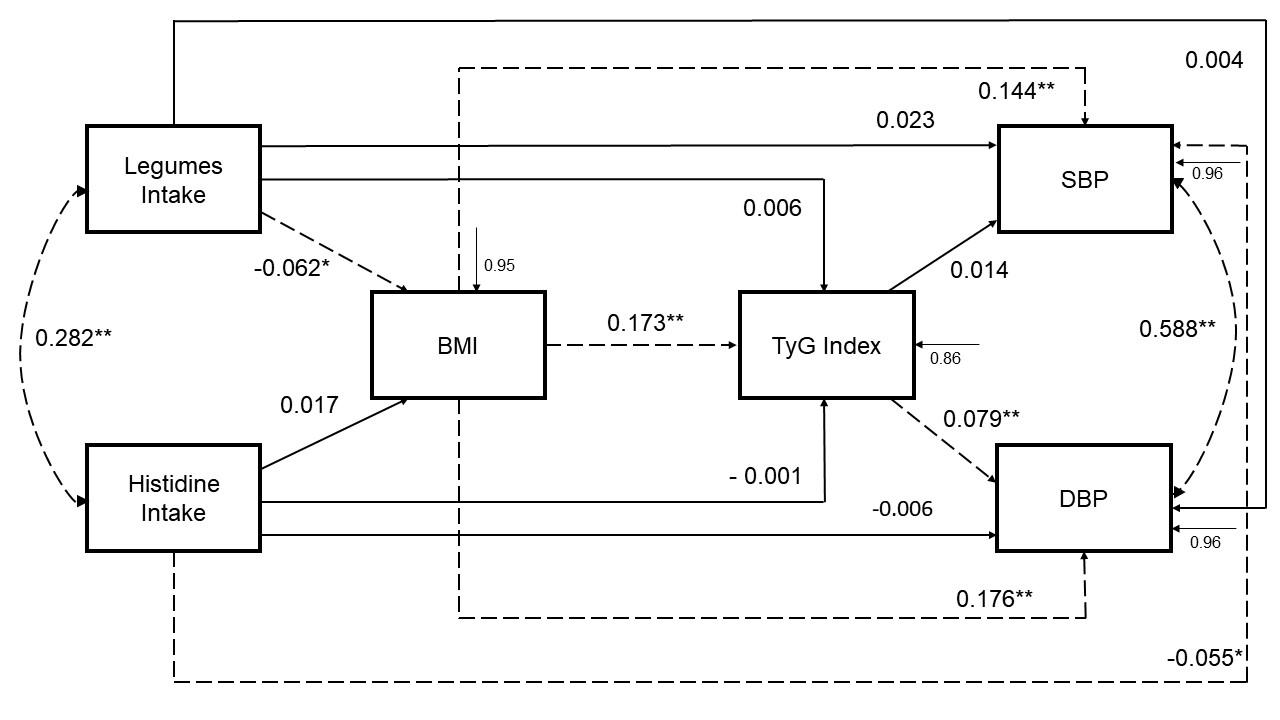 Dashed lines indicate paths with statistical significance. *p<0.05; **p<0.001. RMSEA/SRMR < 0.001; CFI/TLI = 1.000. R2 BMI = 0.052; R2; TyG index = 0.136; R2 SBP = 0,044 and R2 DBP = 0.045. The model was adjusted for sex (categorical variable: male or female), age (continuous variable), physical activity (categorical variable: sedentary lifestyle or physical activity practice), smoking (categorical variable: non-smoking or smokers), use of antihypertensive and hypoglycemic agents (categorical variable: no or yes) and fruits intake (continuous variable). BMI: body mass index; DBP: diastolic blood pressure; SBP: systolic blood pressure TyG: triglycerides/blood glucose index. Legumes intake, histidine intake, BMI, TyG index, SBP and DBP: continuous values.Supplementary Figure 2: Path model of relationships between food intake, cardiometabolic risk factors, and blood pressure, constructed based on the baseline data from the BALANCE Program Trial (n= 2,247).Supplementary Table 3: Direct, indirect, and total coefficients of the mediation relationships of the path model, using baseline data from the BALANCE Program Trial (n=2,247).p-values in bold have statistical significance (p <0.05). BMI: body mass index; DBP: diastolic blood pressure; SBP: systolic blood pressure TyG: triglycerides/blood glucose index.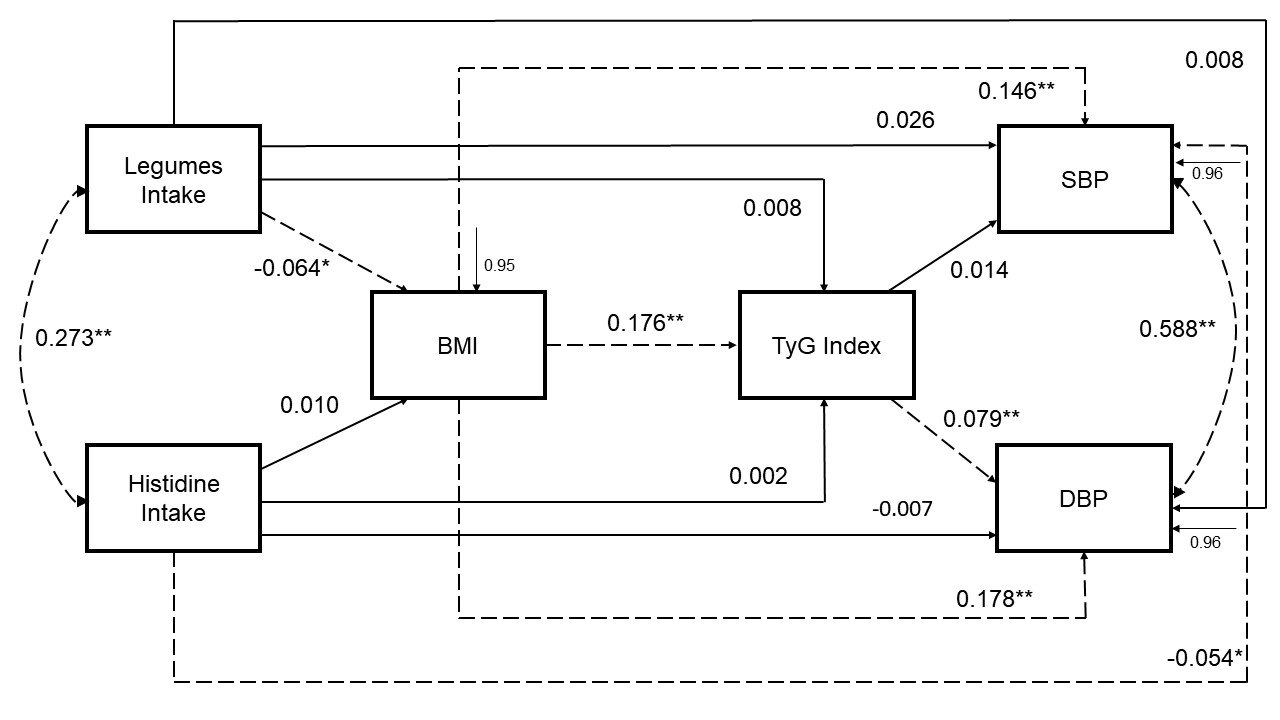 Dashed lines indicate paths with statistical significance. *p<0.05; **p<0.001. RMSEA/SRMR < 0.001; CFI/TLI = 1.000. R2 BMI = 0.055; R2 TyG index = 0.137; R2 SBP and DBP = 0.044. The model was adjusted for sex (categorical variable: male or female), age (continuous variable), physical activity (categorical variable: sedentary lifestyle or physical activity practice), smoking (categorical variable: non-smoking or smokers), use of antihypertensive and hypoglycemic agents (categorical variable: no or yes) and vegetables intake (continuous variable). BMI: body mass index; DBP: diastolic blood pressure; SBP: systolic blood pressure TyG: triglycerides/blood glucose index. Legumes intake, histidine intake, BMI, TyG index, SBP and DBP: continuous values.Supplementary Figure 3: Path model of relationships between food intake, cardiometabolic risk factors, and blood pressure, constructed based on the baseline data from the BALANCE Program Trial (n= 2,247).Supplementary Table 4: Direct, indirect, and total coefficients of the mediation relationships of the path model, using baseline data from the BALANCE Program Trial (n=2,247).p-values in bold have statistical significance (p <0.05). BMI: body mass index; DBP: diastolic blood pressure; SBP: systolic blood pressure TyG: triglycerides/blood glucose index.MPlus software codes for each final model.Model 1TITLE: MODELO ESTRUTURAL TRANSVERSALDATA: FILE IS banco.inp;!LISTWISE=ON;VARIABLE:Names are ncen npac g1g2x sexo idade idct escol	af2	clas4	has	dm dlp dac4	dap5 hisdac	antcag anthas hipgli estat fumo2	peso estm estcm	imc	imcct pc pcct rce pad pas medpa	hasct ct ctct tg tgct gli glict dmct hdl hdlct ldl tyg tghdl kcal cho fibra ptn lip chodis ig chosol choliq chotot1 prsoli choint choout choto2 prinou iqc trip treo isol leu lis	met	cis	fenil tiro val arg his ala acasp acglu glici prol ser cerint cer prodoc prepa prosal padoc horta acuca oleage suco latic	legu tempe fruta ovo bbal caf pasal oleos capro peixe dieli caver	ave kcal2 cho2 fibra2 ptn2 lip2 chodi2	ig2	choso2 choli2 choin2 choou2 iqc2 trip2 treo2 isol2 leu2 lis2 met2 cis2 fenil2 tiro2 val2 arg2 his2 ala2 acasp2 acglu2 glici2 prol2 ser2 cerin2 cere2 prodo2 prepa2 prosa2 padoc2 horta2	acuca2 oleag2 suco2 latic2 legum2 tempe2 fruta2 ovo2 bbal2	caf2 pasal2	oleo2 capro2 peixe2	dieli2 caver2 ave2 kcal3 cho3 fibra3 ptn3 lip3 chodi3 ig3 choso3 choli3 choin3	choou3 iqc3 trip3 treo3 isol3 leu3	lis3 met3 cis3 fenil3 tiro3 val3 arg3 his3 ala3 acasp3 acglu3 glici3	prol3 ser3 cerin3 cere3	prodo3 prepa3 prosa3 padoc3	horta3 acuca3 oleag3 suco3 latic3	legum3 temp3 fruta3	ovo3 bbal3 caf3	pasal3 oleo3 capro3	peixe3 dieli3 caver3 ave3 kcal4 cho4 fibra4 ptn4 lip4 chodi4 ig4 choso4 choli4 choin4 choou4 iqc4 trip4	treo4 isol4	leu4 lis4 met4 cis4 fenil4 tiro4 val4 arg4	his4 ala4 acasp4 acglu4 glici4 prol4 ser4 cein4 cere4 prodo4	prepa4 prosa4 padoc4 horta4	acuca4 oleag4 suco4 lati4 legum4 temp4	fruta4 ovo4 bbal4 caf4	pasal4 oleo4 capro4	peixe4 dieli4 caver4 ave4;USEVARIABLES ARE his legu pas pad imc tyg sexo idade af2 fumo2 anthas hipgli;!CATEGORICAL ARE dmct;MISSING ARE ALL (-9999);ANALYSIS:!TYPE=BASIC!PARAMETERIZATION=THETA;ESTIMATOR=MLR;MODEL:!ess BY arg3 met3 trip3;!bcaa BY leu2 isol2 val2;!hcy BY met2 cis2 ser2;!predm BY isol2 tiro2 fenil2;!aacar BY cis2 acglu2 his2 glici2;!leu with ig;legu with his;pas with pad;pas ON legu his imc tyg sexo idade af2 fumo2 anthas hipgli;pad ON legu his imc tyg sexo idade af2 fumo2 anthas hipgli;!dmct ON ig leu imc tyg sexo idade af2 fumo2;tyg ON legu his imc sexo idade af2 fumo2 anthas hipgli;imc ON legu his sexo idade af2 fumo2 anthas hipgli;legu ON sexo idade af2 fumo2 anthas hipgli;his ON sexo idade af2 fumo2 anthas hipgli;MODEL INDIRECT:!dmct IND leu;!dmct IND ig;pas IND his;pas IND legu;pas IND imc;!dmct IND imc;pad IND legu;pad IND his;pad IND imc;OUTPUT: STDYX;Model 2TITLE: MODELO ESTRUTURAL TRANSVERSALDATA: FILE IS banco.inp;!LISTWISE=ON;VARIABLE:Names are ncen npac g1g2x sexo idade idct escol	af2	clas4	has	dm dlp dac4	dap5 hisdac	antcag anthas hipgli estat fumo2	peso estm estcm	imc	imcct pc pcct rce pad pas medpa	hasct ct ctct tg tgct gli glict dmct hdl hdlct ldl tyg tghdl kcal cho fibra ptn lip chodis ig chosol choliq chotot1 prsoli choint choout choto2 prinou iqc trip treo isol leu lis	met	cis	fenil tiro val arg his ala acasp acglu glici prol ser cerint cer prodoc prepa prosal padoc horta acuca oleage suco latic	legu tempe fruta ovo bbal caf pasal oleos capro peixe dieli caver	ave kcal2 cho2 fibra2 ptn2 lip2 chodi2	ig2	choso2 choli2 choin2 choou2 iqc2 trip2 treo2 isol2 leu2 lis2 met2 cis2 fenil2 tiro2 val2 arg2 his2 ala2 acasp2 acglu2 glici2 prol2 ser2 cerin2 cere2 prodo2 prepa2 prosa2 padoc2 horta2	acuca2 oleag2 suco2 latic2 legum2 tempe2 fruta2 ovo2 bbal2	caf2 pasal2	oleo2 capro2 peixe2	dieli2 caver2 ave2 kcal3 cho3 fibra3 ptn3 lip3 chodi3 ig3 choso3 choli3 choin3	choou3 iqc3 trip3 treo3 isol3 leu3	lis3 met3 cis3 fenil3 tiro3 val3 arg3 his3 ala3 acasp3 acglu3 glici3	prol3 ser3 cerin3 cere3	prodo3 prepa3 prosa3 padoc3	horta3 acuca3 oleag3 suco3 latic3	legum3 temp3 fruta3	ovo3 bbal3 caf3	pasal3 oleo3 capro3	peixe3 dieli3 caver3 ave3 kcal4 cho4 fibra4 ptn4 lip4 chodi4 ig4 choso4 choli4 choin4 choou4 iqc4 trip4	treo4 isol4	leu4 lis4 met4 cis4 fenil4 tiro4 val4 arg4	his4 ala4 acasp4 acglu4 glici4 prol4 ser4 cein4 cere4 prodo4	prepa4 prosa4 padoc4 horta4	acuca4 oleag4 suco4 lati4 legum4 temp4	fruta4 ovo4 bbal4 caf4	pasal4 oleo4 capro4	peixe4 dieli4 caver4 ave4;USEVARIABLES ARE his legu pas pad imc tyg sexo idade af2 fumo2 anthas hipgli fruta;!CATEGORICAL ARE dmct;MISSING ARE ALL (-9999);ANALYSIS:!TYPE=BASIC!PARAMETERIZATION=THETA;ESTIMATOR=MLR;MODEL:!ess BY arg3 met3 trip3;!bcaa BY leu2 isol2 val2;!hcy BY met2 cis2 ser2;!predm BY isol2 tiro2 fenil2;!aacar BY cis2 acglu2 his2 glici2;!leu with ig;legu with his;pas with pad;pas ON legu his imc tyg sexo idade af2 fumo2 anthas hipgli fruta;pad ON legu his imc tyg sexo idade af2 fumo2 anthas hipgli fruta;!dmct ON ig leu imc tyg sexo idade af2 fumo2;tyg ON legu his imc sexo idade af2 fumo2 anthas hipgli fruta;imc ON legu his sexo idade af2 fumo2 anthas hipgli fruta;legu ON sexo idade af2 fumo2 anthas hipgli fruta;his ON sexo idade af2 fumo2 anthas hipgli fruta;MODEL INDIRECT:!dmct IND leu;!dmct IND ig;pas IND his;pas IND legu;pas IND imc;!dmct IND imc;pad IND legu;pad IND his;pad IND imc;OUTPUT: STDYX;Model 3TITLE: MODELO ESTRUTURAL TRANSVERSALDATA: FILE IS banco.inp;!LISTWISE=ON;VARIABLE:Names are ncen npac g1g2x sexo idade idct escol	af2	clas4	has	dm dlp dac4	dap5 hisdac	antcag anthas hipgli estat fumo2	peso estm estcm	imc	imcct pc pcct rce pad pas medpa	hasct ct ctct tg tgct gli glict dmct hdl hdlct ldl tyg tghdl kcal cho fibra ptn lip chodis ig chosol choliq chotot1 prsoli choint choout choto2 prinou iqc trip treo isol leu lis	met	cis	fenil tiro val arg his ala acasp acglu glici prol ser cerint cer prodoc prepa prosal padoc horta acuca oleage suco latic	legu tempe fruta ovo bbal caf pasal oleos capro peixe dieli caver	ave kcal2 cho2 fibra2 ptn2 lip2 chodi2	ig2	choso2 choli2 choin2 choou2 iqc2 trip2 treo2 isol2 leu2 lis2 met2 cis2 fenil2 tiro2 val2 arg2 his2 ala2 acasp2 acglu2 glici2 prol2 ser2 cerin2 cere2 prodo2 prepa2 prosa2 padoc2 horta2	acuca2 oleag2 suco2 latic2 legum2 tempe2 fruta2 ovo2 bbal2	caf2 pasal2	oleo2 capro2 peixe2	dieli2 caver2 ave2 kcal3 cho3 fibra3 ptn3 lip3 chodi3 ig3 choso3 choli3 choin3	choou3 iqc3 trip3 treo3 isol3 leu3	lis3 met3 cis3 fenil3 tiro3 val3 arg3 his3 ala3 acasp3 acglu3 glici3	prol3 ser3 cerin3 cere3	prodo3 prepa3 prosa3 padoc3	horta3 acuca3 oleag3 suco3 latic3	legum3 temp3 fruta3	ovo3 bbal3 caf3	pasal3 oleo3 capro3	peixe3 dieli3 caver3 ave3 kcal4 cho4 fibra4 ptn4 lip4 chodi4 ig4 choso4 choli4 choin4 choou4 iqc4 trip4	treo4 isol4	leu4 lis4 met4 cis4 fenil4 tiro4 val4 arg4	his4 ala4 acasp4 acglu4 glici4 prol4 ser4 cein4 cere4 prodo4	prepa4 prosa4 padoc4 horta4	acuca4 oleag4 suco4 lati4 legum4 temp4	fruta4 ovo4 bbal4 caf4	pasal4 oleo4 capro4	peixe4 dieli4 caver4 ave4;USEVARIABLES ARE his legu pas pad imc tyg sexo idade af2 fumo2 anthas hipgli horta;!CATEGORICAL ARE dmct;MISSING ARE ALL (-9999);ANALYSIS:!TYPE=BASIC!PARAMETERIZATION=THETA;ESTIMATOR=MLR;MODEL:!ess BY arg3 met3 trip3;!bcaa BY leu2 isol2 val2;!hcy BY met2 cis2 ser2;!predm BY isol2 tiro2 fenil2;!aacar BY cis2 acglu2 his2 glici2;!leu with ig;legu with his;pas with pad;pas ON legu his imc tyg sexo idade af2 fumo2 anthas hipgli horta;pad ON legu his imc tyg sexo idade af2 fumo2 anthas hipgli horta;!dmct ON ig leu imc tyg sexo idade af2 fumo2;tyg ON legu his imc sexo idade af2 fumo2 anthas hipgli horta;imc ON legu his sexo idade af2 fumo2 anthas hipgli horta;legu ON sexo idade af2 fumo2 anthas hipgli horta;his ON sexo idade af2 fumo2 anthas hipgli horta;MODEL INDIRECT:!dmct IND leu;!dmct IND ig;pas IND his;pas IND legu;pas IND imc;!dmct IND imc;pad IND legu;pad IND his;pad IND imc;OUTPUT: STDYX;BMI(kg/m2)TyG indexSBP(mmHg)DBP(mmHg)Histidine(g/day)Legumes(g/day)Fruits (g/day)Vegetables(g/day)Age (years)-0.07**-0.06*0.05*-0.02-0.010.010.04-0.03BMI(kg/m2)0.22**0.16**0.18**-0.5*-0.07**-0.020.06*TyG index0.06*0.09**-0.010.007-0.5*-0.02SBP(mmHg)0.58**-0.10**-0.02-0.04-0.03DBP(mmHg)-0.04-0.01-0.06*-0.02Histidine(g/day)0.28**0.07**0.15**Legumes(g/day)-0.020.10**Fruits (g/day)0.16**ModelsRMSEA SRMRCFITLIR2Arginine1.0001.0000.0000.000SBP = 0.040DBP = 0.044BMI = 0.048TyG Index = 0.138Glutamic Acid1.0001.0000.0000.000SBP = 0.040DBP = 0.044BMI = 0.048TyG Index = 0.137Cysteine1.0001.0000.0000.000SBP = 0.042DBP = 0.043BMI = 0.048TyG Index = 0.136Glycine1.0001.0000.0000.000SBP = 0.040DBP = 0.044BMI = 0.048TyG Index = 0.138Histidine1.0001.0000.0000.000SBP = 0.042DBP = 0.043BMI = 0.048TyG Index = 0.136Leucine1.0001.0000.0000.000SBP = 0.040DBP = 0.044BMI = 0.048TyG Index = 0.138Tyrosine1.0001.0000.0000.000SBP = 0.043DBP = 0.043BMI = 0.048TyG Index = 0.136Isoleucine1.0001.0000.0000.000SBP = 0.042DBP = 0.043BMI = 0.048TyG Index = 0.136Valine1.0001.0000.0000.000SBP = 0.040DBP = 0.044BMI = 0.048TyG Index = 0.138Vegetables1.0001.0000.0000.000SBP = 0.041DBP = 0.043BMI = 0.051TyG Index = 0.137Nuts and seeds1.0001.0000.0000.000SBP = 0.041DBP = 0.046BMI = 0.048TyG Index = 0.136Dairy productsNO CONVERGENCENO CONVERGENCENO CONVERGENCENO CONVERGENCENO CONVERGENCELegumes1.0001.0000.0000.000SBP = 0.040DBP = 0.043BMI = 0.051TyG Index = 0.136FruitsNO CONVERGENCENO CONVERGENCENO CONVERGENCENO CONVERGENCENO CONVERGENCEEggs 1.0001.0000.0000.000SBP = 0.040DBP = 0.043BMI = 0.052TyG Index = 0.136Meats1.0001.0000.0000.000SBP = 0.042DBP = 0.044BMI = 0.051TyG Index = 0.138Fish1.0001.0000.0000.000SBP = 0.041DBP = 0.043BMI = 0.049TyG Index = 0.136RelationshipMediatorsEffectsStandardized coefficientStandard errorp valueLegume intake  SBP Direct0.0230.0220.304Legume intake  SBP BMIIndirect-0.0090.0030.010Legume intake  SBP TyGIndirect0.0000.0.000.785Legume intake  SBP BMI  TyGIndirect0.0000.0000.527Legume intake  SBP Total0.0140.0220.538Histidine intake  SBPDirect-0.0550.0230.016Histidine intake  SBPBMIIndirect0.0030.0030.400Histidine intake  SBPTyGIndirect0.0000.0000.970Histidine intake  SBPBMI  TyGIndirect0.0000.0000.614Histidine intake  SBPTotal-0.0520.0230.022Legume intake  DBP Direct0.0040.0220.840Legume intake  DBP BMIIndirect-0.0110.0040.019Legume intake  DBP TyGIndirect0.0000.0020.769Legume intake  DBP BMI  TyGIndirect-0.0010.0000.036Legume intake  DBP Total-0.0070.0220.750Histidine intake  DBPDirect-0.0060.0220.776Histidine intake  DBPBMIIndirect0.0030.0040.398Histidine intake  DBPTyGIndirect0.0000.0020.970Histidine intake  DBPBMI  TyGIndirect0.0000.0000.420Histidine intake  DBPTotal-0.0030.0220.897BMI  SBPTyGDirect0.1440.022<0.001BMI  SBPTyGIndirect0.0020.0040.5137BMI  SBPTotal0.1460.022<0.001BMI  DBPTyGDirect0.1760.023<0.001BMI  DBPTyGIndirect0.0140.0040.002BMI  DBPTotal0.1900.023<0.001RelationshipMediatorsEffectsStandardized coefficientStandard errorp valueLegume intake  SBP Direct0.0260.0220.241Legume intake  SBP BMIIndirect-0.0090.0030.008Legume intake  SBP TyGIndirect0.0000.0.000.36Legume intake  SBP BMI  TyGIndirect0.0000.0000.545Legume intake  SBP Total0.0160.0220.457Histidine intake  SBPDirect-0.0540.0230.018Histidine intake  SBPBMIIndirect0.0020.0030.630Histidine intake  SBPTyGIndirect0.0000.0000.918Histidine intake  SBPBMI  TyGIndirect0.0000.0000.709Histidine intake  SBPTotal-0.0520.0230.022Legume intake  DBP Direct0.0080.0220.705Legume intake  DBP BMIIndirect-0.0110.0040.008Legume intake  DBP TyGIndirect0.0010.0020.697Legume intake  DBP BMI  TyGIndirect-0.0010.0000.034Legume intake  DBP Total-0.0040.0220.872Histidine intake  DBPDirect-0.0070.0220.762Histidine intake  DBPBMIIndirect0.0020.0040.630Histidine intake  DBPTyGIndirect0.0000.0020.915Histidine intake  DBPBMI  TyGIndirect0.0000.0000.637Histidine intake  DBPTotal-0.0040.0220.841BMI  SBPTyGDirect0.1460.022<0.001BMI  SBPTyGIndirect0.0030.0040.536BMI  SBPTotal0.1780.023<0.001BMI  DBPTyGDirect0.1770.023<0.001BMI  DBPTyGIndirect0.0140.0040.002BMI  DBPTotal0.1920.023<0.001